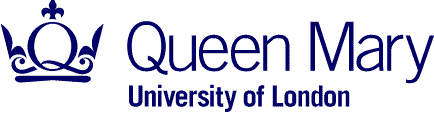 School of English and DramaApplication to be a VISITING SCHOLAR in the School of English and Drama (SED) at QMULPlease attach your current CV (maximum 15 pages) a statement of your plans for research while in SED at QMUL (maximum three pages)Ideally, please submit this application six months before you hope to come to QMUL. Submit to the School of English and Drama Research and Graduate Studies Manager (sed-research@qmul.ac.uk).For further details see information on Visiting Scholars on QMUL SED’s website, http://www.sed.qmul.ac.uk/. NameInstitutional affiliation (if relevant)PositionEmail addressPhone numberPostal addressDept you are applying to (English or Drama)SED colleague with whom you’d like to discuss your research (this is not supervision; you do not have to nominate anyone)Period you are applying to be a Visiting Fellow (one to six months; include dates)Title of research project you will focus on at QMULSummary description of project (max. 200 words; if you join us in SED, you agree we may post this text plus your name and the project title on our website)